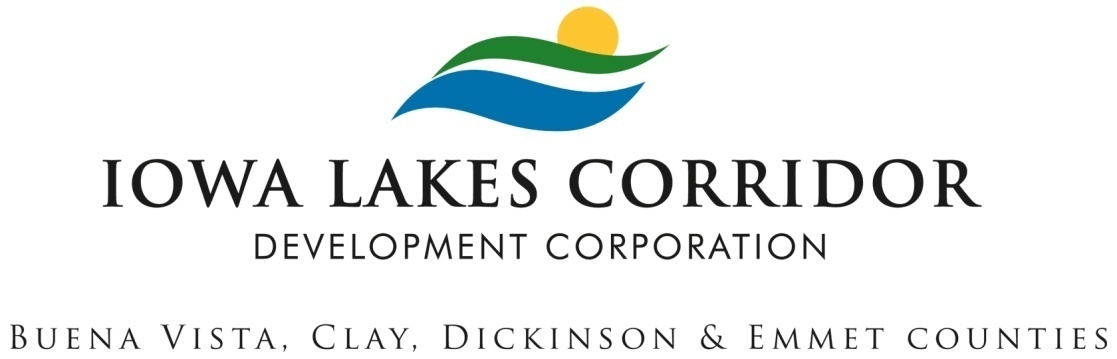 2022 Business Recognition Award Nomination FormDeadline: Nomination forms are due to the Iowa Lakes Corridor office by 4 p.m. on Monday, October 31.Notification: Winners will be notified the week of October 31st, and the awards will be presented at the 12th Annual Iowa Lakes Corridor Business Recognition Luncheon Wednesday, November 16th.Return Nomination Form to:	Iowa Lakes Corridor Development Corporation	520 2nd Avenue East, Suite 2	Spencer, IA 51301	Fax: 712-580-3472	E-mail: apetersen@lakescorridor.comEligibility The business/entrepreneur must be located in the Iowa Lakes Corridor Region: Buena Vista, Clay, Dickinson or Emmet counties. Any individual or organization can nominate a for-profit business or entrepreneur for any of the three award categories (Small Business, Large Business, Entrepreneur).  Businesses/individuals can nominate themselves for any one of the awards.  Multiple nominations can be submitted. Individuals/businesses will be judged based on the following criteria:Commitment to customersCommitment to employeesCommitment to communityLevel of innovationQuality of product/serviceLong-term sustainability of businessJudging Nominations will be reviewed and judged by selection committee consisting of business owners, educators and community leaders throughout the region. Please complete the form below. All information will be kept confidential, and the answers provided will be used solely for the purpose of determining the awards.Nominator’s Contact InformationName:				 Business Name:	Address:			City/State/Zip:	Phone:			NominationBusiness Name:	Main Contact:	Address:			City/State/Zip:	Phone:								Fax: E-mail:			Web site:			Type of business: Agriculture		Manufacturing		Service		Software		Other If other, please specify: Please feel free to attach additional documentation/information that may be useful.Brief description of the business/entrepreneur: 	What are the business’s/entrepreneur’s products or services?	Why are you nominating this business/entrepreneur? Please provide as much detail as possible on the following:Commitment to customersCommitment to employeesCommitment to communityLevel of innovationQuality of product/serviceLong-term sustainability of businessPlease tell us anything else you would like the selection committee to know about the business/entrepreneur.(i.e. contribution to local economy, recent expansion, new product or service, customer service, management practices, community involvement, etc.) Thank you for your nomination!Deadline for nominations is 4 p.m. on Monday, October 31st.